Baked Beans
4 slices bacon, chopped, cooked¼. cup pure maple syrup¼ cup Dijon mustard½ cup ketchup2 tablespoons brown sugar¾ cup chicken broth1 tablespoon Worcestershire sauce1 tablespoon garlic – minced3-15-ounce cans navy beans – drained, rinsed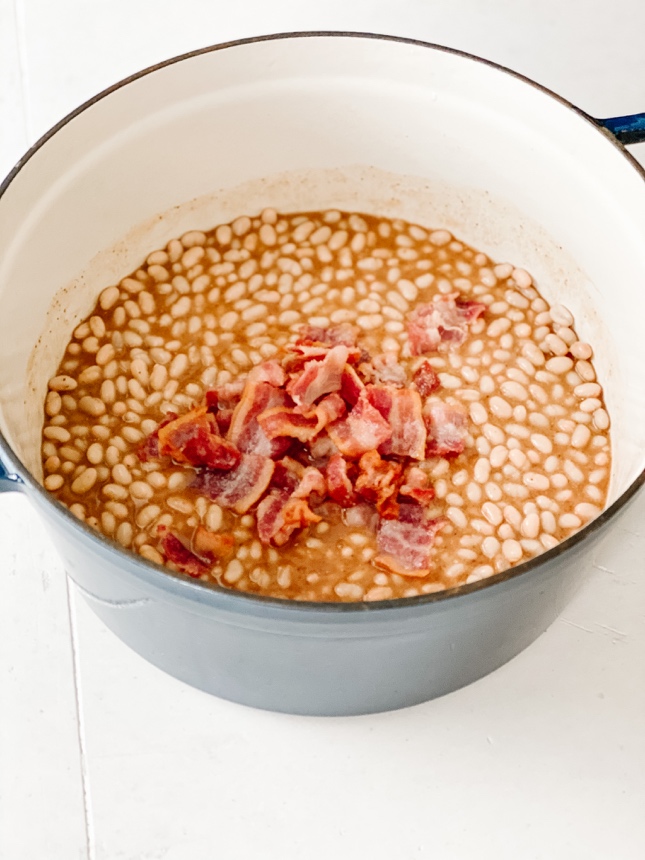 In a medium Dutch oven combine, maple syrup, Dijon mustard, ketchup, brown sugar, chicken broth, Worcestershire sauce, garlic and ½ teaspoon salt and pepper each. Whisk to combine. Stir in the drained and rinsed navy beans. Top with cooked bacon. Bake 375° covered for 30 minutes. Remove lid and bake an additional 15 minutes. Stir, serve warm.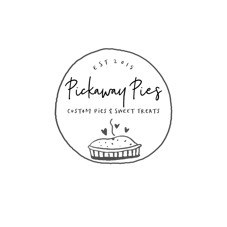 